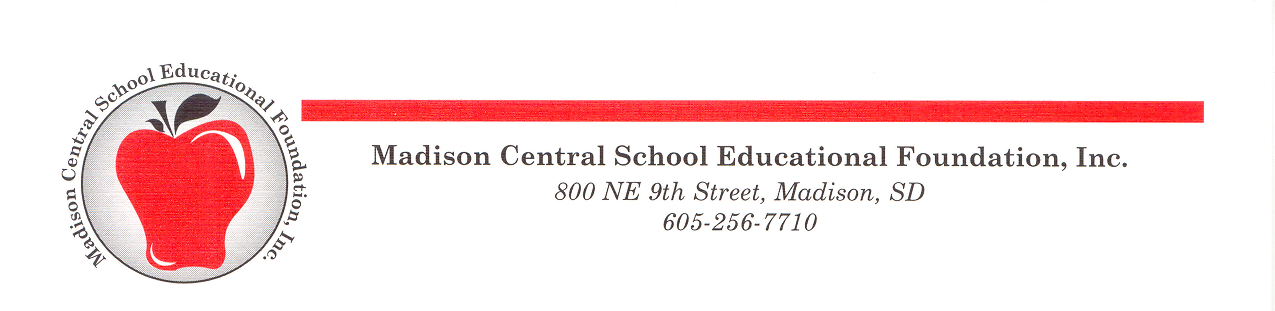 The Norm Johnson Educator Enhancement Grant Application Educational Foundation .Madison, SD  57042madisoneducationalfoundation@k12.sd.usYou must complete the grant application electronically.Grant Applicant 1:       				Position	       			School/Dept       Grant Applicant 2: (if more than 1):       		Position	       			School/Dept       Grant Applicant 3: (if more than 2):       		Position	       			School/Dept       Title of Enhancement Project or Professional Development Opportunity:       Project/Event will begin:                      and end:       Amount Requested:  (Maximum of $400) $     My Principal/Director has given his/her approval of my grant application:       Please review the NJEE Grant Application Criteria found in the NJEE Grant Guidelines to guide your application.Describe your enhancement project or professional development opportunity.Describe how this project/opportunity will impact student learning and how it will make a difference in students meeting curriculum goals.  Please indicate if you are willing and ways you are willing to share what you learn with others.List all related expenses for this project/opportunity and indicate the amount you are requesting through this NJEE grant.  Please attach additional information, including brochures, website pages and purchasing information.If airfare and lodging are required for this opportunity, how will these expenses be paid for?	     